En la Ciudad de Las Palmas de Gran Canaria, siendo las 09:15 horas del día 05 de octubre de 2022, se reúnen en sesión ordinaria de forma presencial en el Salón de Actos de la Casa Palacio del Cabildo de Gran Canaria, sito en la calle Bravo Murillo, nº 23, planta baja, la Mesa Permanente de Contratación constituida, de conformidad con la resolución nº 149/22 del Consejero de Gobierno de Hacienda de 29 de junio de 2022  y el vigente Reglamento Orgánico de la Corporación que disponen la composición de la misma, con la asistencia de: Presidente: Don Pedro Justo Brito.Vocales:Doña Judith Quintana Suárez, en representación de la Intervención.Doña Begoña García Rodríguez, en representación de la Asesoría Jurídica.Don José Miguel Bravo de Laguna Bermúdez, vocal miembro electo.Secretaria: Doña Isabel Gutiérrez Santana, Jefa de Servicio de Contratación.Asiste también a la reunión de la Mesa de Contratación Doña Tania del Carmen Araña Almeida, Técnico en Derecho del Servicio de Contratación.Existiendo Quórum suficiente para la válida constitución de la Mesa, conforme a lo establecido en el Art. 21.7 del RD 817/2009 de 8 de Mayo, que desarrolla la Ley de Contratos del Sector Público, se procede por la Presidencia al comienzo de la Sesión.INCIDENCIAS RESEÑABLES:El vocal miembro electo abandona la sesión a las 9:36 en el punto 6.2.3 Análisis de la documentación requerida y garantía definitiva del propuesto adjudicatario y, en su caso, toma de conocimiento del informe técnico incorporándose nuevamente a la sesión 9:53 en el punto 6.2.1 Documentación General, Criterios automáticos y Propuesta de adjudicación.Se quedan sobre la Mesa sin apertura los siguientes expedientes: XP0337/2022/PMRB, XP1426/2021/AAGG y XP0775/2021/AAGG, todo ellos incluidos en los puntos del orden del día 5.1.1 Documentación General y 5.1.3 Criterios sujetos a juicio de valor -a la espera de la resolución del recurso especial en materia de contratación interpuesto contra el mismo- Siguiendo indicaciones de la Presidencia se altera el orden de los asuntos incluidos en el orden del día, quedando como sigue:LECTURA Y APROBACIÓN DEL ACTA DE LA SESION ANTERIORPuesta a disposición de los miembros de la Mesa el Acta de la reunión extraordinaria de la Mesa de Contratación de 28 de septiembre de 2022 se aprueba por unanimidad de los presentes con la abstención del vocal miembro electo por no haber estado presente en la sesión anterior. CESE Y NOMBRAMIENTO DE LOS MIEMBROS DE LA MESA DE CONTRATACIÓNNo hubo.CORRECCIÓN DE ERROR/ES ACTA/S ANTERIORESNo hubo.DACIÓN DE CUENTANo hubo.6. PROCEDIMIENTO ABIERTO SIMPLIFICADO ARTÍCULO 159 LCSP6.1- CON CRITERIOS SUJETOS A JUICIO DE VALOR: 6.1.6 Análisis de la documentación requerida y garantía definitiva del propuesto adjudicatario y, en su caso, toma de conocimiento del informe técnico.XP1546/2021/ARQ Procedimiento abierto simplificado con criterios sujetos a juicio de valor “Rehabilitación y reforma de edificio de oficinas para Instituto Insular de la Gestión integrada del Patrimonio Mundial y la reserva de la Biosfera y del Servicio de Patrimonio Histórico” Importe neto de la licitación 1.316.037,26 € e IGIC de 92.122,61 €. Tramitación ordinaria. Plazo de ejecución: 32 semanas. Servicio de Arquitectura.En la reunión de la Mesa de Contratación celebrada el 21 de septiembre de 2022 se acordó proponer la adjudicación del contrato de referencia al licitador INDUTEC INSTALACIONES, S.A., que ha presentado en forma y plazo la documentación requerida y detallada en el acta de dicha reunión por lo que se acuerda continuar con la adjudicación y formalización contractual. 6.2- SOLO CON CRITERIOS AUTOMÁTICOS: 6.2.3 Análisis de la documentación requerida y garantía definitiva del propuesto adjudicatario y, en su caso, toma de conocimiento del informe técnico.XP0970/2021/CULT Procedimiento abierto simplificado con criterios automáticos: “Producción audiovisual para la promoción del sector agrícola, ganadero y artesano, del Centro Etnográfico de Maspalomas y de los mercados de Gran Canaria, compuesto por 8 lotes”. Importe neto de la licitación 112.149,52 € e IGIC de 7.850,48 €. Tramitación ordinaria. Plazo de ejecución: 12 semanas. Servicio de Cultura.LOTE 1 “Producción audiovisual promocional de la producción de la agricultura y ganadería ecológica de Gran Canaria” y LOTE 4 “Producción audiovisual promocional de la Asociación de mercados agrícolas de Gran Canaria y mercados municipales de Las Palmas de Gran Canaria”En la reunión de la Mesa de Contratación celebrada el 21 de septiembre de 2022 se acordó proponer la adjudicación del contrato de referencia al licitador ESEAELE MARKETING DIFERENCIAL, S.L., que ha presentado en forma y plazo la documentación requerida y detallada en el acta de dicha reunión por lo que se acuerda continuar con la adjudicación y formalización contractual. LOTE 6 “Producción audiovisual promocional sobre el oficio artesanal del Calado” y LOTE 8 “Producción audiovisual promocional sobre el oficio artesanal de elaboración del cuchillo canario”En la reunión de la Mesa de Contratación celebrada el 21 de septiembre de 2022 se acordó proponer la adjudicación del contrato de referencia al licitador LAS HORMIGAS NEGRAS PRODUCCIONES AUDIOVISUALES, S.L., que ha presentado en forma y plazo la documentación requerida y detallada en el acta de dicha reunión por lo que se acuerda continuar con la adjudicación y formalización contractual. LOTE 2 “Producción audiovisual promocional sobre la Denominación de origen de vinos, aceites y quesos de Gran Canaria@, LOTE 3 “Producción audiovisual promocional del centro etnográfico del Faro en Maspalomas”, LOTE 5”Producción audiovisual promocional sobre el oficio artesanal de Alfarería. Centro de interpretación locero de la Atalaya de Santa Brígida y del pago de Lugarejo en Artenara” y LOTE 7 “Producción audiovisual promocional sobre el oficio artesanal del tejido con lana”.En la reunión de la Mesa de Contratación celebrada el 21 de septiembre de 2022 se acordó proponer la adjudicación del contrato de referencia al licitador LA GAVETA PRODUCCIONES, S.L., que ha presentado en forma y plazo la documentación requerida y detallada en el acta de dicha reunión por lo que se acuerda continuar con la adjudicación y formalización contractual. XP0566/2022/OP Procedimiento abierto simplificado   único criterio precio “Rehabilitación estructural de firme en la GC-3 (P.K. 10+770 al P.K. 12+770). Término municipal de Las Palmas de Gran Canaria” Importe neto de la licitación 1.215.415,65 € e IGIC de 85.079,10 €. Tramitación urgente. Plazo de ejecución: 8 meses. Servicio Administrativo de Obras Públicas e Infraestructuras.El expediente queda sobre la Mesa sin tratar en tanto que aún se encuentra en plazo de presentación de la documentación y garantía definitiva requerida.-	XP0541/2022/PMYRB Procedimiento abierto simplificado varios criterios automáticos: “Reformado III de proyecto de Instalaciones para dotación de clima artificial del Centro de interpretación de los Caserones (T.M. La Aldea de San Nicolás”. Importe neto 97.611,73 € e IGIC 6.832,82 € Tramitación ordinaria. Plazo de ejecución 3 meses. Instituto Insular para la Gestión Integrada del Patrimonio Mundial y la Reserva de la Biosfera de Gran Canaria.En la reunión de la Mesa de Contratación celebrada el 21 de septiembre de 2022 se acordó proponer la adjudicación del contrato de referencia al licitador INSAE INFRAESTRUCTURA, S.A., que ha presentado en forma y plazo la documentación requerida y detallada en el acta de dicha reunión, quedando a la espera de la emisión de Informe por parte del Servicio Promotor correspondiente al cumplimiento de la habilitación profesional exigida en el PCAP y a la incorporación de oficio por el Servicio de Tesorería de la carta de pago relativa a la garantía definitiva. PROCEDIMIENTO ABIERTO ARTÍCULO 156 LCSP5.2. SOLO CON CRITERIOS AUTOMÁTICOS: Propuesta de Adjudicación.XP0479/2022/EJ Procedimiento abierto con criterios automáticos: “Realización y ejecución de eventos y actividades lúdicas que conforman la programación estable del Servicio de Educación y Juventud. Compuesto por 3 lotes”. Importe neto de la licitación 72.897,20 € e IGIC de 5.102,80 €. Tramitación urgente. Plazo de ejecución: 1 año. Servicio de Educación y Juventud.En la Mesa del pasado 21 de septiembre de 2022, se procedió a la apertura de los sobres de criterios automáticos, con el resultado que obra en el acta, quedando desde ese momento disponible la documentación electrónica para que el Servicio de origen del expediente, informara sobre la valoración de los criterios automáticos conforme a los Pliegos, con posterior remisión a la Mesa de Contratación para su valoración y propuesta de adjudicación.Visto el informe técnico de valoración  y propuesta de adjudicación de fecha 29 de septiembre de 2022, suscrito por el Servicio Promotor, en el que se detalla el proceso seguido para efectuar la valoración y la aplicación pormenorizada de los criterios automáticos contemplados en los Pliegos que rigieron la licitación, y, conteniendo la propuesta de adjudicación, la Mesa acuerda por unanimidad de los presentes, hacer suyo el contenido del informe y proponer en el mismo sentido informado por el Servicio lo siguiente:LOTE 1: CONCURSO Y GALA DE JÓVENES TALENTOS DE GRAN CANARIA:La ADJUDICACIÓN del referido lote a la primera clasificada con un total de 100 puntos, esto es, la licitadora Asociación Sociocultural Procreartes, con NIF G76307602, por un importe total de 18.750,01€, desglosado en un importe neto 17.523,37 y un IGIC al 7% de 1.226,64 € y restantes condiciones de su oferta.LOTE 2: DÍA INTERNACIONAL DE LA JUVENTUD:La ADJUDICACIÓN del referido lote a la primera clasificada con un total de 100 puntos, esto es, la licitadora Asociación Sociocultural Procreartes, con NIF G76307602, por un importe total de 24.750,00 €, desglosado en un importe neto  23.130,84 € y  un IGIC al 7% de 1.619,16 € y restantes condiciones de su oferta.LOTE 3: LA NOCHE DE LOS FINAOS, NOCHE DEL TERROR:La ADJUDICACIÓN del referido lote a la primera clasificada con un total de 100 puntos, esto es, la licitadora Asociación Sociocultural Procreartes, con NIF G76307602, por un importe total de 15.000,00 €, desglosado en un importe neto 14.018,69 €, y un IGIC al 7% de 981,31 € y restantes condiciones de su oferta.Esta propuesta de adjudicación está condicionada a la aportación en el plazo establecido de la documentación requerida en el Pliego de cláusulas Administrativas Particulares que rija la licitación. En virtud de lo expuesto, la Mesa de Contratación, ACUERDA por unanimidad REQUERIR a Asociación Sociocultural Procreartes, con NIF G76307602, en virtud de lo dispuesto en el artículo 150.2 de la Ley 9/2017, de 8 de noviembre, de Contratos del Sector Público para que en plazo máximo de CINCO (5) DÍAS HÁBILES contados a partir de la recepción de la notificación efectuada medios electrónicos presente: XP0358/2022/PH Procedimiento abierto varios criterios automáticos: “Servicio de actuaciones arqueológicas de emergencia en Gran Canaria”. Importe neto 70.093,46 € e IGIC 4.906,54 € Tramitación ordinaria. Plazo de ejecución 12 meses. Patrimonio Histórico.En la Mesa del pasado 31 de agosto de 2022, se procedió a la apertura de los sobres de criterios automáticos, con el resultado que obra en el acta, quedando desde ese momento disponible la documentación electrónica para que el Servicio de origen del expediente, informara sobre la valoración de los criterios automáticos conforme a los Pliegos, con posterior remisión a la Mesa de Contratación para su valoración y propuesta de adjudicación.Visto el informe técnico de valoración  y propuesta de adjudicación de fecha 26 de septiembre de 2022, suscrito por el Servicio Promotor, en el que se detalla el proceso seguido para efectuar la valoración y la aplicación pormenorizada de los criterios automáticos contemplados en los Pliegos que rigieron la licitación, y, conteniendo la propuesta de adjudicación, la Mesa acuerda por unanimidad de los presentes, hacer suyo el contenido del informe y proponer en el mismo sentido informado por el Servicio la adjudicación del referido contrato a la licitadora TIBICENA ARQUEOLOGÍA Y PATRIMONIO, SL  CON nif B35859164 con un total de  100  puntos,  por un importe máximo de 75.000,00€ desglosado en un importe neto máximo de 70.093,46€ e IGIC máximo al 7% de 4.906,54€, con una baja lineal en los precios unitarios del 10% y restantes condiciones de su oferta.Esta propuesta de adjudicación está condicionada a la aportación en el plazo establecido de la documentación requerida en el Pliego de cláusulas Administrativas Particulares que rija la licitación. En virtud de lo expuesto, la Mesa de Contratación, ACUERDA por unanimidad REQUERIR a TIBICENA ARQUEOLOGÍA Y PATRIMONIO, SL CON NIF B35859164, en virtud de lo dispuesto en el artículo 150.2 de la Ley 9/2017, de 8 de noviembre, de Contratos del Sector Público para que en plazo máximo de DIEZ (10) DÍAS HÁBILES contados a partir de la recepción de la notificación efectuada medios electrónicos presente: 5.1- CON CRITERIOS SUJETOS A JUICIO DE VALOR:5.1.6 Propuesta de Adjudicación.XP1239/2021/TIAE Procedimiento abierto con criterios sujetos a juicio de valor “Contratación de un servicio especializado de administración y configuración de productos Oracle” Importe neto de la licitación 94.337,25 € e IGIC de 6.603,61 €. Tramitación ordinaria. Plazo de ejecución: 36 meses. Servicio de Tecnologías de Información y Administración Electrónica.En la Mesa del pasado 21 de septiembre de 2022, se procedió a la apertura de los sobres de los criterios automáticos, con el resultado que obra en el acta, quedando desde ese momento disponible, la documentación electrónica para que el Servicio de origen del expediente, informara sobre la valoración de los criterios automáticos conforme a los Pliegos, con posterior remisión a la Mesa de Contratación para su valoración y propuesta de adjudicación.Visto el informe técnico de valoración  y propuesta de adjudicación de fecha 27 de septiembre de 2022, suscrito por el Servicio Promotor, en el que se detalla el proceso seguido para efectuar la valoración y la aplicación pormenorizada de los criterios automáticos contemplados en los Pliegos que rigieron la licitación, y, conteniendo la propuesta de adjudicación, la Mesa acuerda por unanimidad de los presentes, hacer suyo el contenido del informe y proponer en el mismo sentido informado por el Servicio la adjudicación del referido contrato a la licitadora  NUCLI EXPERTS S.L. con nif B63601223 con un total de 70 puntos, por un importe neto máximo de 94.337,25 € e IGIC máximo al 7% de 6.603,61 € y restantes condiciones de su oferta.Esta propuesta de adjudicación está condicionada a la aportación en el plazo establecido de la documentación requerida en el Pliego de cláusulas Administrativas Particulares que rija la licitación. En virtud de lo expuesto, la Mesa de Contratación, ACUERDA por unanimidad REQUERIR a NUCLI EXPERTS S.L. con nif B63601223, en virtud de lo dispuesto en el artículo 150.2 de la Ley 9/2017, de 8 de noviembre, de Contratos del Sector Público para que en plazo máximo de DIEZ (10) DÍAS HÁBILES contados a partir de la recepción de la notificación efectuada medios electrónicos presente: 6. PROCEDIMIENTO ABIERTO SIMPLIFICADO ARTÍCULO 159 LCSP6.2- SOLO CON CRITERIOS AUTOMÁTICOS: 6.2.1 Documentación General, Criterios automáticos y Propuesta de adjudicación.XP0333/2022/SSAA Procedimiento abierto simplificado un solo criterio: “Acondicionamiento del Camino Agrícola La Tosca (T.M. de Las Palmas de Gran Canaria)” Importe neto de la licitación 124.382,12 € e IGIC de 8.706.75 €. Tramitación ordinaria. Plazo de ejecución: 4 meses. Agricultura, Ganadería y Pesca.La Secretaria de la Mesa da cuenta del vencimiento el día 28 de septiembre de 2022, de la licitación anteriormente relacionada y de la certificación de fecha 29 de septiembre de 2022, emitida por la Jefa de Servicio de Contratación, por Delegación de firma del Titular del Órgano de Apoyo al Consejo de Gobierno Insular (Decreto nº 44, de 26-07-19), comprensiva de las empresas que se han presentado a la misma y que son:- Número uno – Construcciones y Asfaltados, S.L. - B35031418- Número dos – Surhisa Suárez e Hijos, S.L. - B35032440	Se incorpora a la sesión Doña Virtudes Rico Morales, Jefa del Servicio de Infraestructura Rural.A la vista de los licitadores presentados y en atención a lo dispuesto en el art. 64 de la LCSP, los miembros integrantes de esta Mesa, con el fin de evitar cualquier distorsión de la competencia y garantizar la transparencia en el procedimiento y la igualdad de trato a todos los candidatos y licitadores, manifiestan en este acto que no ostentan ningún tipo de conflicto de intereses que pueda afectar o comprometer la imparcialidad e independencia en el presente procedimiento.A continuación el Presidente de la Mesa, y la Secretaria, acuerdan la liberación de claves privadas para la apertura del sobre correspondientes a la Documentación General  y criterios cuantificables por fórmula presentados telemáticamente por los licitadores, visualizándose tras la apertura electrónica lo siguiente:Tras el Acto se procede de conformidad con lo establecido en el art 159.4º de la LCSP:Exclusión de las ofertas que no cumplan el PCAP, evaluar y clasificar las ofertasRealizar la propuesta de adjudicaciónComprobación en el ROLECERequerimiento a la empresa que ha obtenido la mejor puntuación Se realiza por el Técnico del Servicio Promotor la valoración de la mismas a los efectos de las posibles bajas anormales, (el informe técnico se incorporará al expediente electrónico), manifestándose en el acto que ninguna de las ofertas está incursa en baja desproporcionada.Por todo ello la Mesa de Contratación ACUERDA por unanimidad proponer la adjudicación del contrato de referencia, en el mismo sentido informado a la licitadora SURHISA SUÁREZ E HIJOS, S.L. con NIF B35032440, por un importe neto  de  123.525,00 €  e IGIC 7 % de 8.646,75 €, así como el resto de condiciones de su oferta.En virtud de lo expuesto, la Mesa de Contratación comprueba en el ROLECE los datos inscritos de la licitadora ostentando clasificación G.4.5., superior a la clasificación empresarial G.4.1 sustitutiva de la solvencia económica y financiera y técnica o profesional, ACORDÁNDOSE REQUERIR a SURHISA SUÁREZ E HIJOS, S.L. con NIF B35032440, en virtud de lo dispuesto en el artículo 150.2 y 159.4 de la Ley 9/2017, de 8 de noviembre, de Contratos del Sector Público para que en plazo máximo de SIETE (7) DÍAS HÁBILES contados a partir de la recepción de la notificación efectuada medios electrónicos presenten: 1) Los poderes de representación, debidamente bastanteados por la Asesoría Jurídica de esta Corporación, sita en la calle Bravo Murillo nº 25- 2ª planta, de Las Palmas de Gran Canaria, teléfonos 928.219683/4/5/. Trámite disponible en http://cabildo.grancanaria.com/-/tramite-diligencia-de-bastanteo-de-poderes-t2-0160-pa01-.2) Documentación justificativa de hallarse al corriente en el cumplimiento de sus obligaciones tributarias relativas a la Hacienda Estatal, a la Canaria (específico para contratar con la Administración), con la Seguridad Social.La información del cumplimiento de sus obligaciones tributarias con la Hacienda Insular del Cabildo de Gran Canaria obra en poder de esta Corporación, verificándose este extremo por el Órgano de Contabilidad y Presupuestos en el plazo concedido para atender este requerimiento, e incorporándose al expediente de su razón.3) Asimismo, en igual plazo ha de constituir la garantía definitiva, conforme al artículo 107 LCSP por los siguientes importes, que se corresponde con el cinco por ciento (5%) del importe neto de su oferta 5% de 123.525,00 €   = 6.176,25 €XP0336/2022/SSAA Procedimiento abierto simplificado único criterio precio: “Acondicionamiento parcela Bodega Insular.” Importe neto 117.228,45 € e IGIC 8.205,99 € Tramitación ordinaria. Plazo de ejecución 7 meses. Servicio Administrativo de Agricultura, Ganadería y Pesca.Por la Secretaria de la Mesa se da cuenta del vencimiento el día 03 de octubre de 2022, de la licitación anteriormente relacionada y de la certificación de fecha 04 de octubre de 2022, emitida por la Jefe de Servicio de Contratación, actuando por delegación de firma de la Titular Accidental del Órgano de Apoyo al Consejo de Gobierno Insular (Decreto nº 56, de 09/07/15), comprensiva de las empresas que se han presentado a la misma y que son:- Número uno: Canarias Sea, S.L. Limpiezas y Servicios – B35486992- Número dos: Transportes Pamoaldo, S.L. – B35580547 	Se incorpora a la sesión Doña Virtudes Rico Morales, Jefa del Servicio de Infraestructura Rural.A la vista de los licitadores presentados y en atención a lo dispuesto en el art. 64 de la LCSP, los miembros integrantes de esta Mesa, con el fin de evitar cualquier distorsión de la competencia y garantizar la transparencia en el procedimiento y la igualdad de trato a todos los candidatos y licitadores, manifiestan en este acto que no ostentan ningún tipo de conflicto de intereses que pueda afectar o comprometer la imparcialidad e independencia en el presente procedimiento.A continuación el Presidente de la Mesa, y la Secretaria, acuerdan la liberación de claves privadas para la apertura del sobre correspondientes a la Documentación General  y criterios cuantificables por fórmula presentados telemáticamente por los licitadores, visualizándose tras la apertura electrónica lo siguiente:Tras el Acto se procede de conformidad con lo establecido en el art 159.4º de la LCSP:Exclusión de las ofertas que no cumplan el PCAP, evaluar y clasificar las ofertasRealizar la propuesta de adjudicaciónComprobación en el ROLECERequerimiento a la empresa que ha obtenido la mejor puntuación Se realiza por el Técnico del Servicio Promotor la valoración de la mismas a los efectos de las posibles bajas anormales, (el informe técnico se incorporará al expediente electrónico), manifestándose en el acto que ninguna de las ofertas está incursa en baja desproporcionada.Por todo ello la Mesa de Contratación ACUERDA por unanimidad proponer la adjudicación del contrato de referencia, en el mismo sentido informado a la licitadora Canarias Sea, S.L. Limpiezas y Servicios CON NIF B35486992, por un importe neto de 101.988,75€  e IGIC 7 % de 7.139,21€, así como el resto de condiciones de su oferta.En virtud de lo expuesto, la Mesa de Contratación comprueba en el ROLECE los datos inscritos de la licitadora, ACORDÁNDOSE REQUERIR a Canarias Sea, S.L. Limpiezas y Servicios CON NIF B35486992, en virtud de lo dispuesto en el artículo 150.2 y 159.4 de la Ley 9/2017, de 8 de noviembre, de Contratos del Sector Público para que en plazo máximo de SIETE (07) DÍAS HÁBILES contados a partir de la recepción de la notificación efectuada medios electrónicos presenten: 1) Los poderes de representación, debidamente bastanteados por la Asesoría Jurídica de esta Corporación, sita en la calle Bravo Murillo nº 25- 2ª planta, de Las Palmas de Gran Canaria, teléfonos 928.219683/4/5/. Trámite disponible en http://cabildo.grancanaria.com/-/tramite-diligencia-de-bastanteo-de-poderes-t2-0160-pa01-.2) Solvencia Económica y Financiera:Volumen anual de negocios, o bien volumen anual de negocios en el ámbito al que se refiera el contrato, referido al mejor ejercicio dentro de los tres últimos disponibles en función de las fechas de constitución o de inicio de actividades del empresario y de presentación de las ofertas, deberá ser al menos de 175.842,67€. En el caso que atendiendo a la fecha de constitución o inicio de actividades no alcancen las mismas el período de tres años, se exigirá que el licitador disponga del mínimo de solvencia exigido respecto del ejercicio de mayor volumen de los ejercicios disponibles.El volumen anual de negocios del licitador o candidato se acreditará por medio de sus cuentas anuales aprobadas y depositadas en el Registro Mercantil, si el empresario estuviera inscrito en dicho registro, y en caso contrario por las depositadas en el registro oficial en que deba estar inscrito. Los empresarios individuales no inscritos en el Registro Mercantil acreditarán su volumen anual de negocios mediante sus libros de inventarios y cuentas anuales legalizados por el Registro Mercantil.3) Solvencia técnica o profesional:3.1) Empresas que no son de nueva creación: Relación de las obras ejecutadas en el curso de los cinco últimos años, que sean del mismo grupo o subgrupo de clasificación que el correspondiente al contrato, o del grupo o subgrupo más relevante para el contrato si este incluye trabajos correspondientes a distintos subgrupos, avalada por certificados de buena ejecución; estos certificados indicarán el importe, las fechas y el lugar de ejecución de las obras y se precisará si se realizaron según las reglas por las que se rige la profesión y se llevaron normalmente a buen término; en su caso, dichos certificados serán comunicados directamente al órgano de contratación por la autoridad competente. Se requiere que importe anual acumulado en el año de mayor ejecución sea igual o superior a 82.059,91 €.3.2) Solvencia técnica empresas de nueva creación: Solvencia técnica empresas de nueva creación: Se acreditará con la Relación de Títulos académicos y profesionales, bien del empresario y de los directivos de la empresa y, en particular, del responsable o responsables de las obras, así como de los técnicos encargados directamente de la misma, de entre los siguientes: Ingeniería de Caminos, Canales y Puertos, Ingeniería Técnica de Obras Públicas, Grado en Ingeniería Civil, y Grado en Ingeniería de Obras Públicas Respecto al número de técnicos, es suficiente con 1.4) Documentación justificativa de hallarse al corriente en el cumplimiento de sus obligaciones tributarias relativas a la Hacienda Estatal, a la Canaria (específico para contratar con la Administración), con la Seguridad Social. La información del cumplimiento de sus obligaciones tributarias con la Hacienda Insular del Cabildo de Gran Canaria obra en poder de esta Corporación, verificándose este extremo por el Órgano de Contabilidad y Presupuestos en el plazo concedido para atender este requerimiento, e incorporándose al expediente de su razón.5) Asimismo, en igual plazo ha de constituir la garantía definitiva, conforme al artículo 107 LCSP por los siguientes importes, que se corresponde con el cinco por ciento (5%) del importe de adjudicación de su oferta 5% de 101.988,75€ = 5.099,44€PROCEDIMIENTO ABIERTO ARTÍCULO 156 LCSP5.1- CON CRITERIOS SUJETOS A JUICIO DE VALOR:5.1.4 Informe Técnico de criterios sujetos a juicio de valor.XP1032/2019/OP Procedimiento abierto varios criterios con criterios sujetos a juicio de valor. “Servicio para la ejecución de operaciones de conservación de las carreteras de Gran Canaria. Lote 1: medianías y cumbres de Gran Canaria y lote 2: red interior”. Importe neto de 9.925.920,00 para el lote 1 y 7.710.400,00 € para el lote 2 e IGIC de 694.814,40 € para el lote 1 y 539.728,00 € para el lote 2. Tramitación ordinaria. Plazo de ejecución 4 años. Servicio Administrativo de Obras Públicas e Infraestructuras.En la sesión de la Mesa del 15 de abril de 2022 se procedió al acto de apertura del sobre de criterios sujetos a juicio de valor de las empresas concurrentes en este procedimiento, con el resultado que consta en el acta de dicha sesión, quedando desde ese momento disponible la documentación electrónica para que el Servicio de origen del expediente, informara sobre la valoración de los criterios sujetos a juicio de valor conforme a los Pliegos, con posterior remisión a la Mesa de Contratación para su examen y aprobación.En la sesión de la Mesa del 22 de junio de 2022 se presenta al Presidente por parte de las vocales de Asesoría Jurídica e Intervención Solicitud de Informe Complementario dirigida al Servicio de Obras Públicas, dándose traslado de dicha Solicitud por la Secretaria de la Mesa Permanente de Contratación al referido Servicio por Registro Interno en fecha 27 de junio de 2022 y con nº 202224011667.Emitido Informe Técnico Complementario de fecha 01 de agosto de 2022 y examinados los Informe de valoración de criterios sujetos a juicio de valor de los Lotes 1 y 2, de fechas 19 de abril de 2022 y 29 de marzo de 2022, respectivamente, todos ellos suscritos por el Servicio Promotor, la Mesa acuerda por unanimidad de los presentes la aprobación del referido informe, quedando la valoración de la forma siguiente:LOTE 1: MEDIANÍAS Y CUMBRES DE GRAN CANARIA.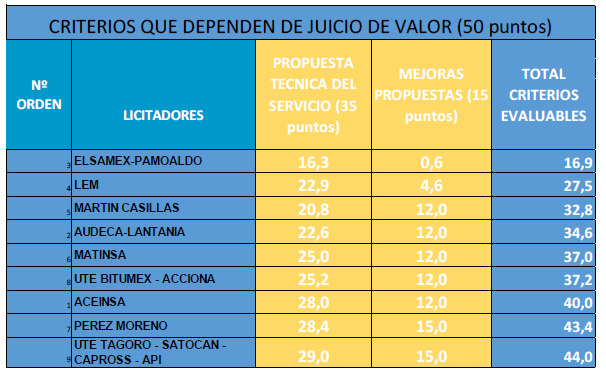 Dada la puntuación obtenida y atendiendo al umbral mínimo establecido de 17,5 puntos, la Mesa acuerda por unanimidad que las ofertas de la licitadora UTE ELSAMEXS, S.L.- TRANSPORTES PAMOALDO, S.L. CON NIF PENDIENTE DE CONSTITUIR queda EXCLUIDA de la siguiente valoración (criterios no sometidos a juicio de valor).LOTE 2: RED INTERIOR.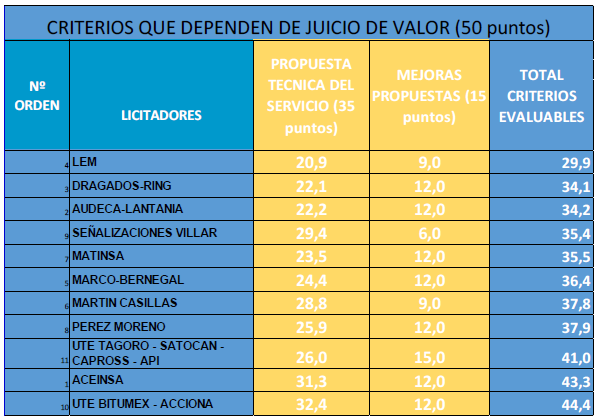 -	XP0902/2021/PMRB Procedimiento abierto varios criterios sujetos a juicio de valor: “Actuaciones de educación para un desarrollo sostenible (EDS) en la Reserva de la Biosfera de Gran Canaria (RBGC), en el marco del proyecto Ecoescuelas de la Biosfera”. Importe neto 107.214,40 € e IGIC 7.50.5,01 € Tramitación ordinaria. Plazo de ejecución 12 meses. Instituto Insular para la Gestión Integrada del Patrimonio Mundial y la Reserva de la Biosfera de Gran Canaria.En las sesiones de la Mesa del pasado 31 de agosto de 2022 y 07 de septiembre de 2022 se procedió al acto de apertura de la documentación general y sobre de criterios sujetos a juicio de valor, respectivamente de las empresas concurrentes en este procedimiento, con el resultado que consta en el acta de dicha sesión, quedando desde ese momento disponible la documentación electrónica para que el Servicio de origen del expediente, informara sobre la valoración de los criterios sujetos a juicio de valor conforme a los Pliegos, con posterior remisión a la Mesa de Contratación para su examen y aprobación.Examinado el Informe de valoración de criterios sujetos a juicio de valor, de fecha 21 de septiembre de 2022, suscrito por el Servicio Promotor, la Mesa acuerda por unanimidad de los presentes la aprobación del referido informe, quedando la valoración de la forma siguiente: 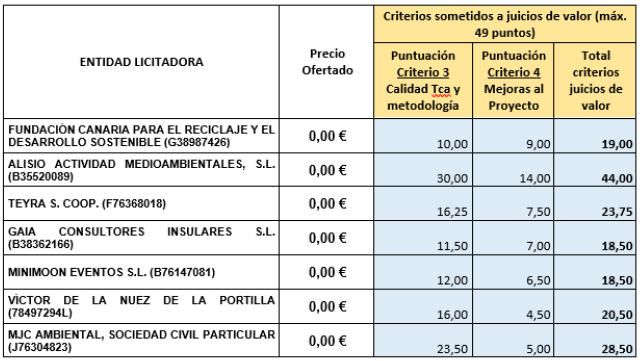 5.1.5 Criterios Automáticos (*condicionado a la admisión o exclusión definitiva de las empresas que se hayan presentado a la licitación). XP1032/2019/OP Procedimiento abierto varios criterios con criterios sujetos a juicio de valor. “Servicio para la ejecución de operaciones de conservación de las carreteras de Gran Canaria. Lote 1: medianías y cumbres de Gran Canaria y lote 2: red interior”. Importe neto de 9.925.920,00 para el lote 1 y 7.710.400,00 € para el lote 2 e IGIC de 694.814,40 € para el lote 1 y 539.728,00 € para el lote 2. Tramitación ordinaria. Plazo de ejecución 4 años. Servicio Administrativo de Obras Públicas e Infraestructuras.El Presidente de la Mesa y la Secretaria acuerdan la liberación de claves privadas, para la apertura del sobre presentado electrónicamente por las licitadoras, visualizándose tras la apertura electrónica lo siguiente:LOTE 1: MEDIANÍAS Y CUMBRES DE GRAN CANARIA.LOTE 2: RED INTERIOR.Seguidamente, se informa que el expediente y la documentación electrónica presentada se encuentran, desde este momento, a disposición del Servicio Promotor, para que se proceda a remitir a esta Mesa el informe de valoración de las ofertas con propuesta de adjudicación.-	XP0902/2021/PMRB Procedimiento abierto varios criterios sujetos a juicio de valor: “Actuaciones de educación para un desarrollo sostenible (EDS) en la Reserva de la Biosfera de Gran Canaria (RBGC), en el marco del proyecto Ecoescuelas de la Biosfera”. Importe neto 107.214,40 € e IGIC 7.50.5,01 € Tramitación ordinaria. Plazo de ejecución 12 meses. Instituto Insular para la Gestión Integrada del Patrimonio Mundial y la Reserva de la Biosfera de Gran Canaria.El Presidente de la Mesa y la Secretaria acuerdan la liberación de claves privadas, para la apertura del sobre presentado electrónicamente por las licitadoras, visualizándose tras la apertura electrónica lo siguiente:(*) Todas las licitadoras presentan documentación complementaria a analizar por el servicio, a excepción de la licitadora número 7 MJC Ambiental Sociedad Civil Particular. La Mesa acuerda por UNANIMIDAD que el Servicio Promotor requiera a esta licitadora la documentación acreditativa de su oferta para el criterio automático nº 2 con carácter previo a la emisión del informe de valoración de ofertas y propuesta de adjudicación. Seguidamente, se informa que el expediente y la documentación electrónica presentada se encuentran, desde este momento, a disposición del Servicio Promotor, para que se proceda a remitir a esta Mesa el informe de valoración de las ofertas con propuesta de adjudicación.5.2. SOLO CON CRITERIOS AUTOMÁTICOS: 5.2.2 Análisis de subsanación de Documentación General. -	XP0466/2022/PRE Procedimiento abierto con varios criterios automáticos “Servicio de producción de eventos con motivo de la navidad 2022. Compuesto por 3 lotes.” Importe neto de la licitación 49.000 € e IGIC de 3.430 €. Tramitación ordinaria. Plazo de ejecución: desde la formalización hasta el 22 de diciembre de 2022. Presidencia.En la Mesa del pasado 28 de septiembre se procedió a la apertura del sobre de documentación general, cuyo resultado obra en el acta de la referida sesión, acordándose EFECTUAR REQUERIMIENTO de subsanación a las licitadoras GESTIÓN DE EVENTOS Y VIAJES, S.L. y CÚRCUMA DIGITAL, S.L.La Mesa verifica que ha presentado en forma y plazo la documentación requerida y detallada en el acta de dicha reunión, por lo que se DECLARAN ADMITIDAS A TODAS LAS LICITADORAS, no existiendo exclusiones.Criterios Automáticos (*condicionado a la admisión o exclusión definitiva de las empresas que se hayan presentado a la licitación).-	XP0466/2022/PRE Procedimiento abierto con varios criterios automáticos “Servicio de producción de eventos con motivo de la navidad 2022. Compuesto por 3 lotes.” Importe neto de la licitación 49.000 € e IGIC de 3.430 €. Tramitación ordinaria. Plazo de ejecución: desde la formalización hasta el 22 de diciembre de 2022. Presidencia.El Presidente de la Mesa y la Secretaria, acuerdan la liberación de claves privadas para la apertura de los sobres presentados electrónicamente por los licitadores, las cuales permiten la apertura y examen del Sobre Nº 2 de criterios AUTOMÁTICOS, observándose lo siguiente:A continuación la Secretaria de la Mesa informa que la documentación electrónica presentada por los licitadores se encuentra, desde este momento, a disposición del Servicio Promotor, para la elaboración del informe de criterios automáticos y propuesta de adjudicación, con posterior remisión a esta Mesa de Contratación para su aprobación.5.2. SOLO CON CRITERIOS AUTOMÁTICOS: 5.2.1 Documentación General.-	XP0230/2022/AAGG Procedimiento abierto con varios criterios automáticos: “Mantenimiento y reparación de vehículos y maquinaria del Cabildo de Gran Canaria y Entes del Sector Público Insular adheridas”. Importe neto 785.046,73 € e IGIC 54.953,27 € Tramitación ordinaria. Plazo de ejecución 24 meses. Asuntos Generales.La Secretaria de la Mesa da cuenta del vencimiento el día 23 de septiembre de 2022, de la licitación anteriormente relacionada y de la certificación de fecha 26 de septiembre de 2022, emitida por la Jefa de Servicio de Contratación, por Delegación de firma del Titular del Órgano de Apoyo al Consejo de Gobierno Insular (Decreto nº 44, de 26-07-19), comprensiva de las empresas que se han presentado a la misma y que son:- Número uno: REPARACIONES SUAREZ BENITEZ, S.L. – B35461516 - Número dos: EL PASO 2000 TECHNOLOGY S.L.U. – B76177880- Número tres: AZUDAUTOS S.L. – B35130889Que el día 23 de septiembre de 2022 a las 12:24 horas se remitió correo electrónico al Servicio de Contratación por el licitador Don Néstor Francisco Lantigua González, con NIF 45756853D los siguientes archivos: o Anexo III AUTOR… ADJUDICATARIO.pdf o IMPUESTO SOCIEDADES 2021.pdf o Anexo II DECLAR…SAS VINCULADAS.pdf o DEUC_CABILDO.pdf o DECLARACION RESPONSABLE.pdf o ANEXO I MODELO … AUTOMATICOS ).pdf Que el día 23 de septiembre de 2022 a las 15:12 horas, registro nº 2022084850, se presentó por sede electrónica por el licitador Don Néstor Francisco Lantigua González, con NIF 45756853D los siguientes archivos:o huellaElectronica o Sobre.paxe A la vista de los licitadores presentados y en atención a lo dispuesto en el art. 64 de la LCSP, los miembros integrantes de esta Mesa, con el fin de evitar cualquier distorsión de la competencia y garantizar la transparencia en el procedimiento y la igualdad de trato a todos los candidatos y licitadores, manifiestan en este acto que no ostentan ningún tipo de conflicto de intereses que pueda afectar o comprometer la imparcialidad e independencia en el presente procedimiento.La Secretaria indica que se ha consultado al Servicio de Tecnologías de la Información y Administración Electrónica, para que informe si ha habido incidencia técnica en los sistemas informáticos de la Corporación o si, por el contrario, la incidencia es imputable al licitador a fin de que la Mesa de Contratación determine la admisión o inadmisión del mismo a tenor del apartado I3) del Cuadro de Características del PCAP, que establece textualmente lo siguiente: “3.- Presentación electrónica de ofertas SI ☐ NODirección Plataforma electrónica de presentación de ofertas electrónicas:https://sede.grancanaria.com/licitacionEn caso de que, por razones técnicas de comunicación, no imputables al licitador, no pudiese hacerse efectiva la entrega de la proposición mediante el canal electrónico, el software PLYCA-Empresas, genera un código específico de verificación (HASH) “huella digital” que se muestra en pantalla, antes de realizar el envío. Este código deberá ser remitido dentro del plazo de presentación de ofertas por la sede electrónica de Cabildo de Gran Canaria (https://sede.grancanaria.com) rellenando el modelo específico para la remisión o subsanación de datos o documentos referidos a contratos públicos, o en su defecto un modelo de instancia general. En el caso de que tampoco sea posible la remisión por este medio electrónico, se podrá entregar dicho código en el Registro del Servicio de Contratación del Cabildo de Gran Canaria, sito en calle Bravo Murillo nº 23, entreplanta, entrada por calle Pérez Galdós, C.P. 35002 Las Palmas de Gran Canaria.El sobre electrónico generado y firmado, deberá ser entregado en soporte electrónico vía sede electrónica de Cabildo, teniendo en cuenta las limitaciones de tamaño y formatos de archivo de dicha sede. En el caso de que tampoco sea posible la remisión por este medio electrónico, podrá entregar dicho sobre en el Registro del Servicio de Contratación del Cabildo de Gran Canaria, en la dirección indicada. En cualquiera de los casos, el sobre debe presentarse en el plazo de 24 horas posteriores a la fecha límite de presentación de las proposiciones.Debido a limitaciones técnicas impuestas por plataformas de la Administración General del Estado (@firma para la validación de documentos firmados y firmas digitales y PLCSP), cada uno de los documentos electrónicos que incluya el licitador en los sobres no debe superar los 8Mb de tamaño”.Seguidamente se muestra en la pantalla a todos los integrantes de la Mesa de Contratación la respuesta del Servicio, plasmándose lo más destacado en esta acta, obrando asimismo el informe íntegro en el expediente electrónico: “ (…)SÉPTIMO: Comprobación de que existe el licitador en el portal de licitación. Es fundamental esta comprobación ya que para que un licitador pueda licitar, es condición necesaria sin la cual el licitador no podría licitar.Habiendo comprobado PLyCA, el Registro de Licitadores Electrónicos del portal de licitación, el licitador B76263326, está dado de alta en el portal de licitación desde el 23/09/2022 a las 14:23:31, y cuyo representante es 45756853D NESTOR FRANCISCO LANTIGUA GONZALEZ, con lo cual se entiende que esta persona física es el representante de B76263326, y no se trata de un licitador diferente.No obstante, ante la duda planteada, todas las comprobaciones se harán tanto para B76263326 como persona jurídica, como para 45756853D actuando como persona física o representante del anterior.El licitador 45756853D NESTOR FRANCISCO LANTIGUA GONZALEZ, como persona física no existe en RIL (sí existe como representante, tal y como se comentó en los párrafos anteriores).Es de especial relevancia que el ALTA del licitador en el RIL se produjo después del plazo máximo de presentación de ofertas.(…)NOVENO: Mediante la auditoría de la SEDE Electrónica y del Registro, se comprueba que se presentaron los documentos que ha indicado el servicio de Contratación, NESTOR FRANCISCO LANTIGUA GONZALEZ (45756853D), con un certificado digital de representación de ARUCAUTO SL (B76263326), a las 23/09/2022 15:12Es de especial relevancia que esta presentación se hizo después del plazo máximo de presentación de ofertas.DÉCIMO: Se ha consultado a la empresa de Soporte del portal de licitación y se nos indica que para el expediente XP0230/2022, o bien para el licitador CIF B6263326 (Arucauto), o bien para el licitador con NIF 45756853D (Néstor Francisco Lantigua González), no han recibido incidencia alguna.DÉCIMO PRIMERO: Ante la posibilidad de una incidencia, se evalúa un fallo general de los sistemas corporativos que intervienen en la licitación, comprobando la auditoría del portal de licitación, de la Sede Electrónica y de Registro, y constatando que no han existido incidencias técnicas que impidieran que el licitador se diera de alta en el RIL, o bien presentara su oferta en el portal de licitación, o bien por la Sede Electrónica.CONCLUSIONES:De todo lo anterior se concluye que el licitador con CIF B76263326, no pudo presentar su oferta al expediente, por medio del portal de licitación electrónica del Cabildo de Gran Canaria, debido a que no se dio de alta en dicho portal de licitación (requisito indispensable), no existiendo ninguna incidencia imputable a los sistemas del Cabildo de Gran Canaria que impidieran dicha presentación o dicha alta.”En este sentido, interesa poner de manifiesto que el plazo de presentación de ofertas de la licitación venció el 23 de septiembre de 2022 a las 12:00 horas, habiendo remitido el empresario correo electrónico con varios archivos en formato abierto (sin huella ni sobre), el mismo 23 de septiembre a las 12.24 horas. Asimismo, se presenta por el empresario por Sede Electrónico, huella y sobre.paxe el propio 23 de septiembre a las 15.12 horas. Es decir, ambas presentaciones se realizaron fuera del plazo de presentación de ofertas establecido, concurriendo además la circunstancia que la presentación de la documentación en formato abierto se realizó por correo electrónico, vía no establecida en el referido apartado I.3); sin que en ningún caso haya mediado incidencia técnica no imputable al licitador de conformidad con el Informe del Servicio de Tecnologías de la Información y Administración Electrónica.A la vista de lo expuesto la Mesa de Contratación ACUERDA, por unanimidad INADMITIR la oferta presentada por ARUCAUTO, S.L. con NIF B6263326, representada por NESTOR FRANCISCO LANTIGUA GONZALEZ con DNI 45756853D, al no haber mediado incidencia técnica alguna no imputable al mismo que le impidiera ni la tramitación de su alta en el Portal de licitación del Cabildo de Gran Canaria necesaria para la presentación de la oferta por la vía ordinaria establecida en el apartado I.3) del Cuadro de Características del PCAP, ni la presentación de la oferta por el medio alternativo establecido en el referido apartado (esto es, la Sede Electrónica del Cabildo de Gran Canaria) antes de la finalización del plazo de presentación de ofertas concedido.A continuación el Presidente de la Mesa y la Secretaria acuerdan la liberación de claves privadas para la apertura de los sobres presentados electrónicamente por los licitadores, las cuales permiten la apertura y examen del Sobre número 1 documentación general, visualizándose tras la apertura electrónica  lo siguiente:Examinada la documentación presentada, la Mesa de Contratación acuerda que la documentación aportada, por las licitadoras está correcta, DECLARANDO ADMITIDAS A TODAS LAS LICITADORAS, no existiendo exclusiones.Criterios Automáticos (*condicionado a la admisión o exclusión definitiva de las empresas que se hayan presentado a la licitación).-	XP0230/2022/AAGG Procedimiento abierto con varios criterios automáticos: “Mantenimiento y reparación de vehículos y maquinaria del Cabildo de Gran Canaria y Entes del Sector Público Insular adheridas”. Importe neto 785.046,73 € e IGIC 54.953,27 € Tramitación ordinaria. Plazo de ejecución 24 meses. Asuntos Generales.El Presidente de la Mesa y la Secretaria, acuerdan la liberación de claves privadas para la apertura de los sobres presentados electrónicamente por los licitadores, las cuales permiten la apertura y examen del Sobre Nº 2 de criterios AUTOMÁTICOS, observándose lo siguiente:A continuación la Secretaria de la Mesa informa que la documentación electrónica presentada por los licitadores se encuentra, desde este momento, a disposición del Servicio Promotor, para la elaboración del informe de criterios automáticos y propuesta de adjudicación, con posterior remisión a esta Mesa de Contratación para su aprobación.7.- ASUNTOS DE URGENCIA-   No hubo8.- ASUNTOS DE LA PRESIDENCIA-   No huboLa Presidencia da por finalizada la sesión, a las 11:50 horas del día al comienzo indicado de lo que yo, la Secretaria de la Mesa, doy fe, acta que se extiende en ejercicio de las funciones establecidas en el artículo 16.2 y 18.1 de la Ley 40/2015 de 1 de octubre, de Régimen Jurídico del Sector Público y que ha sido aprobada por la Mesa en su reunión extraordinaria del día 14 de octubre de 2022. 1) Los poderes de representación, debidamente bastanteados por la Asesoría Jurídica de esta Corporación, sita en la calle Bravo Murillo nº 25- 2ª planta, de Las Palmas de Gran Canaria, teléfonos 928.219683/4/5/. Trámite disponible en http://cabildo.grancanaria.com/-/tramite-diligencia-de-bastanteo-de-poderes-t2-0160-pa01-.2) Solvencia económica financiera: Volumen anual de negocios, o bien volumen anual de negocios en el ámbito al que se refiera el contrato, referido al mejor ejercicio dentro de los tres últimos disponibles en función de las fechas de constitución o de inicio de actividades del empresario y de presentación de las ofertas, deberá ser al menos de 35.046,74 € para el Lote 1, 46.261,68 € para el lote 2 y 28.037,39 € para el lote 3. En el caso que atendiendo a la fecha de constitución o inicio de actividades no alcancen las mismas el período de tres años, se exigirá que el licitador disponga del mínimo de solvencia exigido respecto del ejercicio de mayor volumen de los ejercicios disponibles.El volumen anual de negocios del licitador o candidato se acreditará por medio de sus cuentas anuales aprobadas y depositadas en el Registro Mercantil, si el empresario estuviera inscrito en dicho registro, y en caso contrario por las depositadas en el registro oficial en que deba estar inscrito. Los empresarios individuales no inscritos en el Registro Mercantil acreditarán su volumen anual de negocios mediante sus libros de inventarios y cuentas anuales legalizados por el Registro Mercantil.3) Solvencia Técnica o Profesional:3.1) Empresas que no son de nueva creación: Una relación de los principales servicios o trabajos realizados de igual o similar naturaleza en los últimos tres años que incluya importe, fechas y el destinatario, público o privado, de los mismos. Los servicios o trabajos efectuados se acreditarán mediante certificados expedidos o visados por el órgano competente, cuando el destinatario sea una entidad del sector público; cuando el destinatario sea un sujeto privado, mediante un certificado expedido por éste o, a falta de este certificado, mediante una declaración del empresario; en su caso, estos certificados serán comunicados directamente al órgano de contratación por la autoridad competente. Se requiere que importe anual acumulado en el año de mayor ejecución sea igual o superior a 16.355,14€ para el lote 1, 21.588,78 € para el lote 2 y 13.084,11 € para el lote 3.3.2) Empresas que son de nueva creación:Declaración sobre la plantilla media anual de la empresa y del número de directivos durante los tres últimos años,-Manteniendo de la plantilla en los últimos 3 años: + o - 10%.-Mantenimiento de los cuadros directivos en los últimos 3 años: + o - 10%4) Documentación justificativa de hallarse al corriente en el cumplimiento de sus obligaciones tributarias relativas a la Hacienda Estatal. La información del cumplimiento de sus obligaciones tributarias con la Hacienda Insular del Cabildo de Gran Canaria obra en poder de esta Corporación, verificándose este extremo por el Órgano de Contabilidad y Presupuestos en el plazo concedido para atender este requerimiento, e incorporándose al expediente de su razón.5) Asimismo, en igual plazo ha de constituir la garantía definitiva para cada uno de los lotes, conforme al artículo 107 LCSP por los siguientes importes, que se corresponde con el cinco por ciento (5%) del importe de adjudicación Lote 1: 5% de 17.523,37 € = 876,17 €Lote 2: 5% de 23.130,84 € = 1.156,54 €Lote 3: 5% de 14.018,69 € = 700,93 €1) Los poderes de representación, debidamente bastanteados por la Asesoría Jurídica de esta Corporación, sita en la calle Bravo Murillo nº 25- 2ª planta, de Las Palmas de Gran Canaria, teléfonos 928.219683/4/5/. Trámite disponible en http://cabildo.grancanaria.com/-/tramite-diligencia-de-bastanteo-de-poderes-t2-0160-pa01-.2) Solvencia económica financiera: Volumen anual de negocios, o bien volumen anual de negocios en el ámbito al que se refiera el contrato, referido al mejor ejercicio dentro de los tres últimos disponibles en función de las fechas de constitución o de inicio de actividades del empresario y de presentación de las ofertas, deberá ser al menos de  105.140,19 €. En el caso que atendiendo a la fecha de constitución o inicio de actividades no alcancen las mismas el período de tres años, se exigirá que el licitador disponga del mínimo de solvencia exigido respecto del ejercicio de mayor volumen de los ejercicios disponibles.El volumen anual de negocios del licitador o candidato se acreditará por medio de sus cuentas anuales aprobadas y depositadas en el Registro Mercantil, si el empresario estuviera inscrito en dicho registro, y en caso contrario por las depositadas en el registro oficial en que deba estar inscrito. Los empresarios individuales no inscritos en el Registro Mercantil acreditarán su volumen anual de negocios mediante sus libros de inventarios y cuentas anuales legalizados por el Registro Mercantil.3) Solvencia Técnica o Profesional3.1) Empresas que no son de nueva creación:Una relación de los principales servicios o trabajos realizados de igual o similar naturaleza en los últimos tres años que incluya importe, fechas y el destinatario, público o privado, de los mismos. Los servicios o trabajos efectuados se acreditarán mediante certificados expedidos o visados por el órgano competente, cuando el destinatario sea una entidad del sector público; cuando el destinatario sea un sujeto privado, mediante un certificado expedido por éste o, a falta de este certificado, mediante una declaración del empresario; en su caso, estos certificados serán comunicados directamente al órgano de contratación por la autoridad competente. Se requiere que importe anual acumulado en el año de mayor ejecución sea igual o superior a 49.065,42€.3.2) Para empresas de nueva creación: Los valores mínimos exigidos del personal técnico es que cuenten con la titulación académica de Licenciado en Historia o equivalente y acrediten formación arqueológica, o con una titulación análoga obtenida en Universidades extranjeras o de la UE, cuyos títulos hayan sido homologados por el Estado español.La acreditación del presente criterio será la propia declaración responsable detallada, acompañada de la documentación justificativa correspondiente cuando le sea requerido por los servicios dependientes del órgano de contratación. 4) Documentación justificativa de hallarse al corriente en el cumplimiento de sus obligaciones tributarias relativas a la Hacienda Estatal. La información del cumplimiento de sus obligaciones tributarias con la Hacienda Insular del Cabildo de Gran Canaria obra en poder de esta Corporación, verificándose este extremo por el Órgano de Contabilidad y Presupuestos en el plazo concedido para atender este requerimiento, e incorporándose al expediente de su razón.5) Asimismo, en igual plazo ha de constituir la garantía definitiva, conforme al artículo 107 LCSP por los siguientes importes, que se corresponde con el cinco por ciento (5%) del presupuesto base de licitación  5% de 70.093,46= 3.504,67€1) Los poderes de representación, debidamente bastanteados por la Asesoría Jurídica de esta Corporación, sita en la calle Bravo Murillo nº 25- 2ª planta, de Las Palmas de Gran Canaria, teléfonos 928.219683/4/5/. Trámite disponible en http://cabildo.grancanaria.com/-/tramite-diligencia-de-bastanteo-de-poderes-t2-0160-pa01-.2) Solvencia económica financiera: Volumen anual de negocios, o bien volumen anual de negocios en el ámbito al que se refiera el contrato, referido al mejor ejercicio dentro de los tres últimos disponibles en función de las fechas de constitución o de inicio de actividades del empresario y de presentación de las ofertas, deberá ser al menos de 43.080,98€. En el caso que atendiendo a la fecha de constitución o inicio de actividades no alcancen las mismas el período de tres años, se exigirá que el licitador disponga del mínimo de solvencia exigido respecto del ejercicio de mayor volumen de los ejercicios disponibles.El volumen anual de negocios del licitador o candidato se acreditará por medio de sus cuentas anuales aprobadas y depositadas en el Registro Mercantil, si el empresario estuviera inscrito en dicho registro, y en caso contrario por las depositadas en el registro oficial en que deba estar inscrito. Los empresarios individuales no inscritos en el Registro Mercantil acreditarán su volumen anual de negocios mediante sus libros de inventarios y cuentas anuales legalizados por el Registro Mercantil.3) Solvencia Técnica o Profesional:3.1) Empresas que no son de nueva creación: Una relación de los principales servicios o trabajos realizados de igual o similar naturaleza en los últimos tres años que incluya importe, fechas y el destinatario, público o privado, de los mismos. Los servicios o trabajos efectuados se acreditarán mediante certificados expedidos o visados por el órgano competente, cuando el destinatario sea una entidad del sector público; cuando el destinatario sea un sujeto privado, mediante un certificado expedido por éste o, a falta de este certificado, mediante una declaración del empresario; en su caso, estos certificados serán comunicados directamente al órgano de contratación por la autoridad competente. Se requiere que importe anual acumulado en el año de mayor ejecución sea igual o superior a 20.104,46€.Indicación del personal técnico o de las unidades técnicas, integradas o no en la empresa, participante en el contrato, especialmente aquéllos encargados del control de calidad. En los términos dispuestos los apartados 4.1 Perfiles y 4.2 Dedicación del Pliego de Prescripciones Técnicas.Las titulaciones académicas y profesionales del empresario y del personal directivo de la empresa y, en particular, del personal responsable de la ejecución del contrato. En los términos dispuestos en el apartado 4.1 Perfiles del Pliego de Prescripciones Técnicas.3.1) Empresas que son de nueva creación:Indicación del personal técnico o de las unidades técnicas, integradas o no en la empresa, participantes en el contrato, especialmente aquellos encargados del control de calidad. En los términos dispuestos los apartados 4.1 Perfiles y 4.2 Dedicación del Pliego de Prescripciones Técnicas.Las titulaciones académicas y profesionales del empresario y del personal directivo de la empresa y, en particular, del personal responsable de la ejecución del contrato. En los términos dispuestos en el apartado 4.1 Perfiles del Pliego de Prescripciones Técnicas.4) Documentación justificativa de hallarse al corriente en el cumplimiento de sus obligaciones tributarias relativas a la Hacienda Estatal y a la Canaria (específico para contratar con la Administración). La información del cumplimiento de sus obligaciones tributarias con la Hacienda Insular del Cabildo de Gran Canaria obra en poder de esta Corporación, verificándose este extremo por el Órgano de Contabilidad y Presupuestos en el plazo concedido para atender este requerimiento, e incorporándose al expediente de su razón.5) Asimismo, en igual plazo ha de constituir la garantía definitiva, conforme al artículo 107 LCSP por los siguientes importes, que se corresponde con el cinco por ciento (5%) del presupuesto base de licitación  5% de 94.337,25 € = 4.716,86 €DOCUMENTACIÓN GENERALDOCUMENTACIÓN GENERALLICITADORASLICITADORASDOCUMENTACIÓN GENERALDOCUMENTACIÓN GENERALCONSTRUCCIONES Y ASFALTADOS, S.L.SURHISA SUÁREZ E HIJOS, S.L.DEUCDEUCPresentaPresentaDeclaración de relación de empresas vinculadas (Anexo II)Declaración de relación de empresas vinculadas (Anexo II)PresentaPresentaDeclaración de confidencialidadDeclaración de confidencialidadPresenta PresentaAutorización consulta electrónica de datos (Anexo III)Autorización consulta electrónica de datos (Anexo III)Autoriza(3)Autoriza(3)El oferente es una PYMEEl oferente es una PYMESíSíROLECEROLECEPresentaPresentaCRITERIOSAUTOMÁTICOSCRITERIOSAUTOMÁTICOSLICITADORASLICITADORASCRITERIOSAUTOMÁTICOSCRITERIOSAUTOMÁTICOSCONSTRUCCIONES Y ASFALTADOS, S.L.SURHISA SUÁREZ E HIJOS, S.L.PRECIONETO124.382,00123.525,00ORDENLICITADOR1SURHISA SUÁREZ E HIJOS, S.L.2CONSTRUCCIONES Y ASFALTADOS, S.L.DOCUMENTACIÓNGENERALDOCUMENTACIÓNGENERALLICITADORASLICITADORASDOCUMENTACIÓNGENERALDOCUMENTACIÓNGENERALCanarias Sea, S.L. Limpiezas y ServiciosTransportes Pamoaldo, S.L.DEUCDEUCPresentaPresentaDeclaración de relación de empresas vinculadas (Anexo II)Declaración de relación de empresas vinculadas (Anexo II)PresentaPresentaDeclaración de confidencialidadDeclaración de confidencialidadPresentaPresentaEl oferente es una PYMEEl oferente es una PYMESíSíROLECEROLECEPresentaPresentaCRITERIOSAUTOMÁTICOSCRITERIOSAUTOMÁTICOSLICITADORASLICITADORASCRITERIOSAUTOMÁTICOSCRITERIOSAUTOMÁTICOSCanarias Sea, S.L. Limpiezas y ServiciosTransportes Pamoaldo, S.L.PRECIONETO101.988,75104.626,39ORDENLICITADOR1CANARIAS SEA, S.L. LIMPIEZAS Y SERVICIOS2TRANSPORTES PAMOALDO, S.L.LICITADORPUNTUACIÓN TOTAL CRITERIOS SUJETOS A JUICIO DE VALORCRITERIO EVALUABLE MEDIANTE FÓRMULAS: Oferta económica (neto)Primera anualidad1. Pérez Moreno, S.A.U.43,41.199.314,622. LEM Infraestructuras Y Servicios, S.L.U 27,51.515.074,263. Aceinsa Movilidad S.A.40,01.452.797,164. Martín Casillas, S.L.U. 32,81.723.153,775. UTE Acciona-Bitumex 37,21.586.313,676. UTE Laudeca-Lantania         34,61.802.310,867. UTE API Movilidad Satocan-Capross-Tagoro               44,01.478.108,048. Mantenimiento de Infraestructuras, S.A.37,01.596.690,00LICITADOR   PUNTUACIÓN TOTAL CRITERIOS SUJETOS A JUICIO DE VALORCRITERIO EVALUABLE MEDIANTE FÓRMULAS: Oferta económica (neto)Primera anualidad1. Pérez Moreno, S.A.U. 37,91.022.899,822. LEM Infraestructuras Y Servicios, S.L.U29,91.209.693,123. Aceinsa Movilidad S.A. 43,31.044.693,414. Martín Casillas, S.L.U. 37,81.239.461,875. UTE Acciona-Bitumex 44,41.341.734,806. UTE Laudeca-Lantania 34,21.433.035,517. Señalizaciones Villar, S.A. 35,41.214.366,258. UTE API Movilidad Satocan-Capross-Tagoro 41,01.353.740,859. UTE Mainsa-Bernegal 36,41.216.589,2710. Mantenimiento de Infraestructuras, S.A. 35,51.153.400,0011. UTE Dragados, S.A. – Ring Canarias, S.L. 34,11.282.802,00LICITADORESPUNTUACIÓN CRITERIOS SUJETOS A JUICIO DE VALOR1º OFERTA ECONÓMI-CANeto2º Experiencia acreditada del personal adscrito al contrato en Reservas de la Biosfera2º Experiencia acreditada del personal adscrito al contrato en Reservas de la Biosfera2º Experiencia acreditada del personal adscrito al contrato en Reservas de la Biosfera2º Experiencia acreditada del personal adscrito al contrato en Reservas de la Biosfera2º Experiencia acreditada del personal adscrito al contrato en Reservas de la Biosfera2º Experiencia acreditada del personal adscrito al contrato en Reservas de la BiosferaLICITADORESPUNTUACIÓN CRITERIOS SUJETOS A JUICIO DE VALOR1º OFERTA ECONÓMI-CANetoCoordinador/aCoordinador/aCoordinador/aTécnico/a especialistaTécnico/a especialistaTécnico/a especialistaLICITADORESPUNTUACIÓN CRITERIOS SUJETOS A JUICIO DE VALOR1º OFERTA ECONÓMI-CANetomás de 5 añosentre 3 y 5 añosentre 2 y 3 añosmás de 3 añosentre 2 y 3 añosentre 1 y 2 años1. Fundación Canaria para el Reciclaje y el Desarrollo Sostenible19,0098.056,002--1-22. Alisio Actividad Medio Ambiente, S.L.44,0098.000,00-X--X-3. Teyra S. Coop.23,75105.226,57X--X--4. Gaia Consultores Insulares, S.L.18,50102.000,00X--X--5. Minimoon Eventos, S.L.18,50101.317,62X--X--6. Víctor de la Nuez de la Portilla20,50107.000,00Se verificará por el Servicio Promotor con la documentación acreditativa aportada por el licitadorSe verificará por el Servicio Promotor con la documentación acreditativa aportada por el licitadorSe verificará por el Servicio Promotor con la documentación acreditativa aportada por el licitadorSe verificará por el Servicio Promotor con la documentación acreditativa aportada por el licitadorSe verificará por el Servicio Promotor con la documentación acreditativa aportada por el licitadorSe verificará por el Servicio Promotor con la documentación acreditativa aportada por el licitador7. MJC Ambiental Sociedad Civil Particular28,5098.000,00X--X--LOTE 1: Acto de Homenaje al Personal del Cabildo de Gran Canaria. LOTE 1: Acto de Homenaje al Personal del Cabildo de Gran Canaria. LOTE 1: Acto de Homenaje al Personal del Cabildo de Gran Canaria. LOTE 1: Acto de Homenaje al Personal del Cabildo de Gran Canaria. LOTE 1: Acto de Homenaje al Personal del Cabildo de Gran Canaria. LOTE 1: Acto de Homenaje al Personal del Cabildo de Gran Canaria. LICITADORESLICITADORESGESTIÓN DE EVENTOS Y VIAJES, S.L.ADAYA PRODUCCIONES SLADAYA PRODUCCIONES SLCÚRCUMA DIGITAL, SLCRITERIO Nº 1: OFERTA ECONÓMICA (NETO)CRITERIO Nº 1: OFERTA ECONÓMICA (NETO)30.950,0031.000,0031.000,0027.200,00CRITERIO Nº 2: CALIDAD2.1 Número de camareros/comensales600 comensales /50 camareros600 comensales / 43 camareros600 comensales / 43 camareros600 comensales / 40 camarerosCRITERIO Nº 2: CALIDAD2.2 Número de referencias/comensalesFríos 11Calientes 8Postres 3Fríos: 9Calientes: 7Postres: 3Fríos: 9Calientes: 7Postres: 3Fríos: 7Calientes: 6Postres: 3CRITERIO Nº 2: CALIDAD2.3 Mejora en barra libre (horas) 4 horas4 horas4 horas4 horasLOTE 2: Recepción navideña a los medios de comunicaciónLOTE 2: Recepción navideña a los medios de comunicaciónLOTE 2: Recepción navideña a los medios de comunicaciónLOTE 2: Recepción navideña a los medios de comunicaciónLOTE 2: Recepción navideña a los medios de comunicaciónLOTE 2: Recepción navideña a los medios de comunicaciónLICITADORESLICITADORESGESTION DE EVENTOS Y VIAJES, S.L.ADAYA PRODUCCIONES SLADAYA PRODUCCIONES SLCÚRCUMA DIGITAL, SLCRITERIO Nº 1: OFERTA ECONÓMICA (NETO)CRITERIO Nº 1: OFERTA ECONÓMICA (NETO)10.600,0011.000,0011.000,0010.200,00CRITERIO Nº 2: CALIDAD2.1 Número de camareros/comensales100 comensales/ 10 camareros100 comensales/ 7 camareros100 comensales/ 7 camareros100 comensales / 7 camarerosCRITERIO Nº 2: CALIDAD2.2 Número de referencias/comensalesFríos: 5Calientes: 4Postres: 3Fríos: 5Calientes: 4Postres: 3Fríos: 5Calientes: 4Postres: 3Fríos: 5Calientes: 4Postres: 3CRITERIO Nº 2: CALIDAD2.3 Mejora en barra libre (horas) 3 horas3 horas3 horas3 horasLOTE 3: Acto de inauguración de la NavidadLOTE 3: Acto de inauguración de la NavidadLOTE 3: Acto de inauguración de la NavidadLOTE 3: Acto de inauguración de la NavidadLOTE 3: Acto de inauguración de la NavidadLOTE 3: Acto de inauguración de la NavidadLICITADORESLICITADORESADAYA PRODUCCIONES SLADAYA PRODUCCIONES SLCÚRCUMA DIGITAL, SLCÚRCUMA DIGITAL, SLCRITERIO Nº 1: OFERTA ECONÓMICA (NETO)CRITERIO Nº 1: OFERTA ECONÓMICA (NETO)4.100,004.100,004.000,004.000,00CRITERIO Nº 2: CALIDAD2.1 Mejora en puestos /actividad de mercadillo6655CRITERIO Nº 2: CALIDAD2.2 Mejora en número de personal de servicio8855CRITERIO Nº 2: CALIDAD2.3 Utilización de material reciclable, ecológico y/o biodegradableSíSíSíSíLICITADORDOCUMENTACIÓN GENERAL DOCUMENTACIÓN GENERAL DOCUMENTACIÓN GENERAL DOCUMENTACIÓN GENERAL DOCUMENTACIÓN GENERAL LICITADORDEUCDeclaración de relación de empresas vinculadas (Anexo II)Declaración de confidencialidadEl oferente es una PYMEAutorización consulta electrónica de datos (Anexo III)1. Reparaciones Suarez Benitez, S.L.PresentaPresentaPresentaSíAutoriza(3)2. El Paso 2000 Technology S.L.U. PresentaPresentaPresentaNoAutoriza(3)3. Azudautos S.L. PresentaPresentaPresentaSíAutoriza(3)LICITADOR 1: REPARACIONES SUAREZ BENITEZ, S.L. (B35461516)LICITADOR 1: REPARACIONES SUAREZ BENITEZ, S.L. (B35461516)LICITADOR 1: REPARACIONES SUAREZ BENITEZ, S.L. (B35461516)LICITADOR 1: REPARACIONES SUAREZ BENITEZ, S.L. (B35461516)LICITADOR 1: REPARACIONES SUAREZ BENITEZ, S.L. (B35461516)LICITADOR 1: REPARACIONES SUAREZ BENITEZ, S.L. (B35461516)CRITERIO Nº 1: PRECIOS UNITARIOSCRITERIO Nº 1: PRECIOS UNITARIOSCRITERIO Nº 1: PRECIOS UNITARIOSCRITERIO Nº 1: PRECIOS UNITARIOSCRITERIO Nº 1: PRECIOS UNITARIOSCRITERIO Nº 1: PRECIOS UNITARIOS1.1.- Precio mantenimiento preventivo y kilometraje (revisiones) según tipo de vehículo1.1.- Precio mantenimiento preventivo y kilometraje (revisiones) según tipo de vehículo1.1.- Precio mantenimiento preventivo y kilometraje (revisiones) según tipo de vehículo1.1.- Precio mantenimiento preventivo y kilometraje (revisiones) según tipo de vehículo1.1.- Precio mantenimiento preventivo y kilometraje (revisiones) según tipo de vehículo1.1.- Precio mantenimiento preventivo y kilometraje (revisiones) según tipo de vehículo/////////////////GRUPO AGRUPO BGRUPO CGRUPO DGRUPO ERevisión I42,0059,0094,00142,00141,00Revisión II63,0092,00131,00198,00229,00Revisión III198,00221,00310,00451,00477,001.2.- Precio hora mecánica y electricidad1.2.- Precio hora mecánica y electricidad1.2.- Precio hora mecánica y electricidad1.2.- Precio hora mecánica y electricidad30,00 neto30,00 neto1.3.- Precio hora carrocería1.3.- Precio hora carrocería1.3.- Precio hora carrocería1.3.- Precio hora carrocería30,00 neto 30,00 neto 1.4.- Precio hora pintura1.4.- Precio hora pintura1.4.- Precio hora pintura1.4.- Precio hora pintura30,00 neto30,00 neto1.5.- Precio hora comprobación maquinaria1.5.- Precio hora comprobación maquinaria1.5.- Precio hora comprobación maquinaria1.5.- Precio hora comprobación maquinaria30,00 neto30,00 netoCRITERIO Nº 2: PUNTOS ATENCIÓN VEHÍCULOS NúmeroCRITERIO Nº 2: PUNTOS ATENCIÓN VEHÍCULOS NúmeroCRITERIO Nº 2: PUNTOS ATENCIÓN VEHÍCULOS NúmeroCRITERIO Nº 2: PUNTOS ATENCIÓN VEHÍCULOS Número10 10 LICITADOR 2: EL PASO 2000 TECHNOLOGY, S.L.U. (B76177880)LICITADOR 2: EL PASO 2000 TECHNOLOGY, S.L.U. (B76177880)LICITADOR 2: EL PASO 2000 TECHNOLOGY, S.L.U. (B76177880)LICITADOR 2: EL PASO 2000 TECHNOLOGY, S.L.U. (B76177880)LICITADOR 2: EL PASO 2000 TECHNOLOGY, S.L.U. (B76177880)LICITADOR 2: EL PASO 2000 TECHNOLOGY, S.L.U. (B76177880)CRITERIO Nº 1: PRECIOS UNITARIOSCRITERIO Nº 1: PRECIOS UNITARIOSCRITERIO Nº 1: PRECIOS UNITARIOSCRITERIO Nº 1: PRECIOS UNITARIOSCRITERIO Nº 1: PRECIOS UNITARIOSCRITERIO Nº 1: PRECIOS UNITARIOS1.1.- Precio mantenimiento preventivo y kilometraje (revisiones) según tipo de vehículo1.1.- Precio mantenimiento preventivo y kilometraje (revisiones) según tipo de vehículo1.1.- Precio mantenimiento preventivo y kilometraje (revisiones) según tipo de vehículo1.1.- Precio mantenimiento preventivo y kilometraje (revisiones) según tipo de vehículo1.1.- Precio mantenimiento preventivo y kilometraje (revisiones) según tipo de vehículo1.1.- Precio mantenimiento preventivo y kilometraje (revisiones) según tipo de vehículo/////////////////GRUPO AGRUPO BGRUPO CGRUPO DGRUPO ERevisión I28,3862,0075,00133,00165,00Revisión II38,4698,00110,00158,00190,00Revisión III208,90242,69242,69468,00468,001.2.- Precio hora mecánica y electricidad1.2.- Precio hora mecánica y electricidad1.2.- Precio hora mecánica y electricidad1.2.- Precio hora mecánica y electricidad28,50 neto28,50 neto1.3.- Precio hora carrocería1.3.- Precio hora carrocería1.3.- Precio hora carrocería1.3.- Precio hora carrocería30,00 neto30,00 neto1.4.- Precio hora pintura1.4.- Precio hora pintura1.4.- Precio hora pintura1.4.- Precio hora pintura30,00 neto30,00 neto1.5.- Precio hora comprobación maquinaria1.5.- Precio hora comprobación maquinaria1.5.- Precio hora comprobación maquinaria1.5.- Precio hora comprobación maquinaria30,00 neto30,00 netoCRITERIO Nº 2: PUNTOS ATENCIÓN VEHÍCULOS NúmeroCRITERIO Nº 2: PUNTOS ATENCIÓN VEHÍCULOS NúmeroCRITERIO Nº 2: PUNTOS ATENCIÓN VEHÍCULOS NúmeroCRITERIO Nº 2: PUNTOS ATENCIÓN VEHÍCULOS Número6 6 LICITADOR 3: AZUDAUTOS S.L. (B35130889)LICITADOR 3: AZUDAUTOS S.L. (B35130889)LICITADOR 3: AZUDAUTOS S.L. (B35130889)LICITADOR 3: AZUDAUTOS S.L. (B35130889)LICITADOR 3: AZUDAUTOS S.L. (B35130889)LICITADOR 3: AZUDAUTOS S.L. (B35130889)CRITERIO Nº 1: PRECIOS UNITARIOSCRITERIO Nº 1: PRECIOS UNITARIOSCRITERIO Nº 1: PRECIOS UNITARIOSCRITERIO Nº 1: PRECIOS UNITARIOSCRITERIO Nº 1: PRECIOS UNITARIOSCRITERIO Nº 1: PRECIOS UNITARIOS1.1.- Precio mantenimiento preventivo y kilometraje (revisiones) según tipo devehículo1.1.- Precio mantenimiento preventivo y kilometraje (revisiones) según tipo devehículo1.1.- Precio mantenimiento preventivo y kilometraje (revisiones) según tipo devehículo1.1.- Precio mantenimiento preventivo y kilometraje (revisiones) según tipo devehículo1.1.- Precio mantenimiento preventivo y kilometraje (revisiones) según tipo devehículo1.1.- Precio mantenimiento preventivo y kilometraje (revisiones) según tipo devehículo/////////////////GRUPO AGRUPO BGRUPO CGRUPO DGRUPO ERevisión I143,60210,30211,88301,62210,35Revisión II179,80234,60268,08362,82280,60Revisión III456,25525,35556,93752,42694,501.2.- Precio hora mecánica y electricidad1.2.- Precio hora mecánica y electricidad1.2.- Precio hora mecánica y electricidad1.2.- Precio hora mecánica y electricidad45,00 neto45,00 neto1.3.- Precio hora carrocería1.3.- Precio hora carrocería1.3.- Precio hora carrocería1.3.- Precio hora carrocería49,50 neto49,50 neto1.4.- Precio hora pintura1.4.- Precio hora pintura1.4.- Precio hora pintura1.4.- Precio hora pintura45,00 neto45,00 neto1.5.- Precio hora comprobación maquinaria1.5.- Precio hora comprobación maquinaria1.5.- Precio hora comprobación maquinaria1.5.- Precio hora comprobación maquinaria40,50 neto40,50 netoCRITERIO Nº 2: PUNTOS ATENCIÓN VEHÍCULOS NúmeroCRITERIO Nº 2: PUNTOS ATENCIÓN VEHÍCULOS NúmeroCRITERIO Nº 2: PUNTOS ATENCIÓN VEHÍCULOS NúmeroCRITERIO Nº 2: PUNTOS ATENCIÓN VEHÍCULOS Número44EL PRESIDENTELA SECRETARIA  DE LA MESA